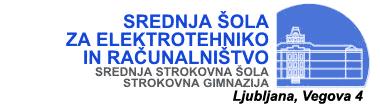 »POROČILO«:-!-Enosmerni ojačevalnik-!--!-Enosmerne meritve-!-Šolsko leto: 2008/09Datum: 05.12.2008Besedilo naloge:Izdelaj in izračunaj enostopenjski ojačevalnik s tranzistorjem.Električni načrt ojačevalnika: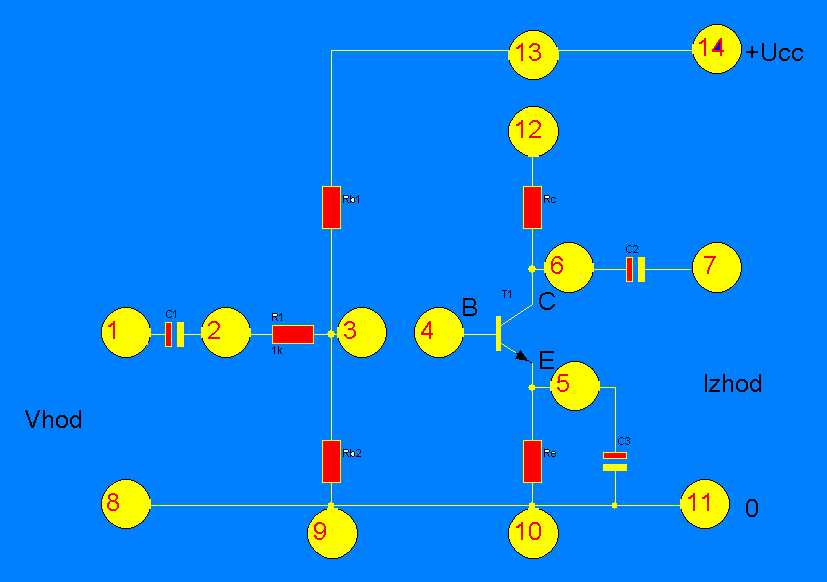 Načrt tiskanega vezja: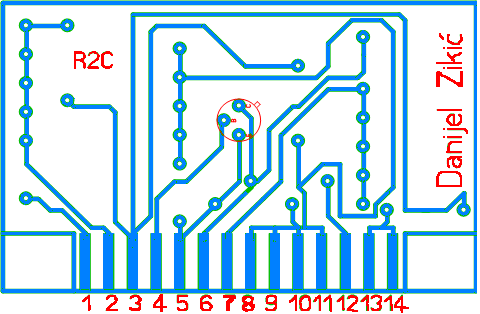 Položajni načrt elementov: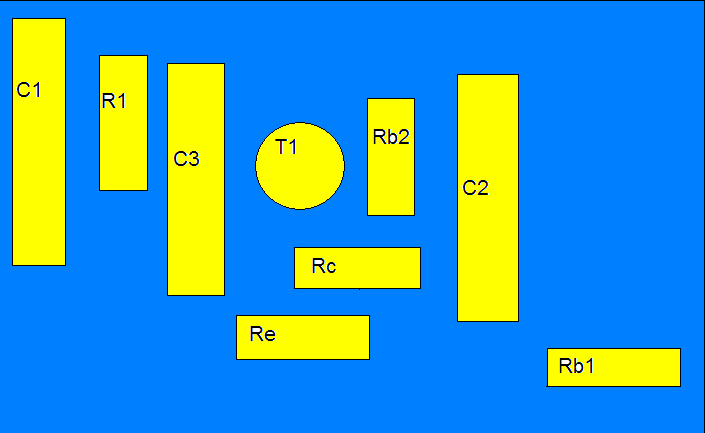 Opis delovanja:PNP tranzistor deluje v bistvu enako kot NPN tranzistor. Vendar, ker so »emitor, baza in kolektor« v PNP tranzistorju izdelani iz materialov, ki so drugačni od tistih, ki se uporabljajo v NPN tranzistorju, različni sedanji »prenašalci« toka v PNP enoto. Večina sedanjih »prenašalcev« v PNP tranzistorju so luknje. To je v nasprotju z NPN tranzistorjem, kjer je večina sedanjih »prenašalcev« elektroni.Izračun elementov:UCC=10VRBR=10kΩßPNP=60UBE=0.7VURE=1V    IMAX= UCC = 10         = 1 mA                             URB1=UCC-(UBE+URE)= 8.3V           RC        10 X 103                                                                           URB2= UBE+URE = 1.7 VIC=IMAX = 0.5 mA         2    IB=IC  = 0.5*10-3A  =  7.8µA     ß            64IE=IC+IB =0,5+10 = 0.51 mARE   =  URE  =          1V             =   1.97KΩ                 IC + IB       507.8*10-6ARB1=  URB1 =  UCC - (URE + 0.7V)   = 10V – (1V + 0.7V) =  106kΩ          IRB1                  10 X IB                         10*7.8*10-6A         RB2=   URE + 0.7V   =  0,7+1 =     1,7              =  24.2 kΩ                 9* IB            9 X IB      9* 7.8*10-6ARC=  UCC - (UCE+URE)     =  (10V – 6V)  =  8kΩ                   IC                                  0.5*10-3ANačrt merilnega vezja (montažna shema):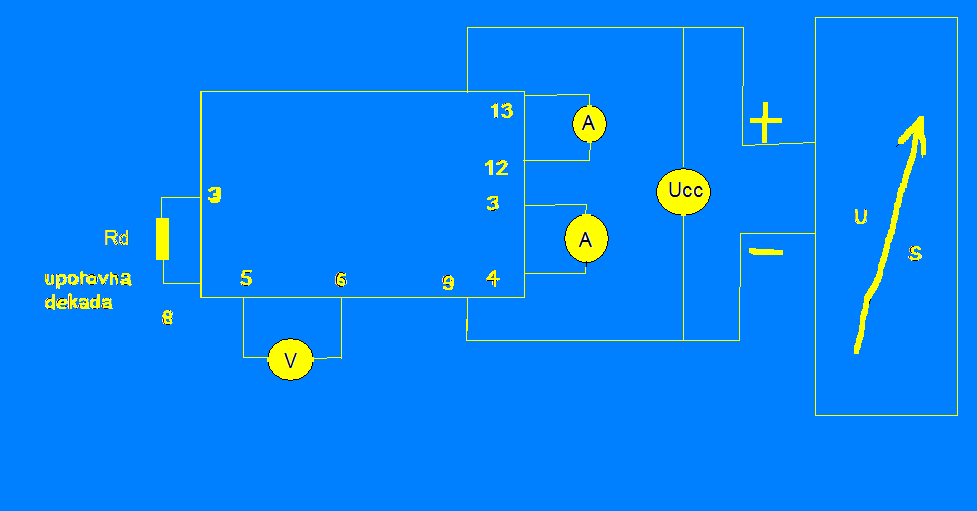 Opis meritev:Uporabljal sem šolske inštrumente:4 x univerzalni inštrument1 x uporovna dekadaDelal sem pri leseni mizi št. 11,12.Tabela:Kosovnica elementov:Komentar:Vezje je še kar občutljivo in ga lahko  hitro poškodujem s spajkalnikom ali celo uničim.Če približam k tranzistorju spajkalnik se vrednost β poveča.Rezultati v tabeli so si precej podobni in se ne razlikujejo tako zelo.Vaja mi po pravici povedano ni bila pretirano všeč. Je pa bila kar v redu.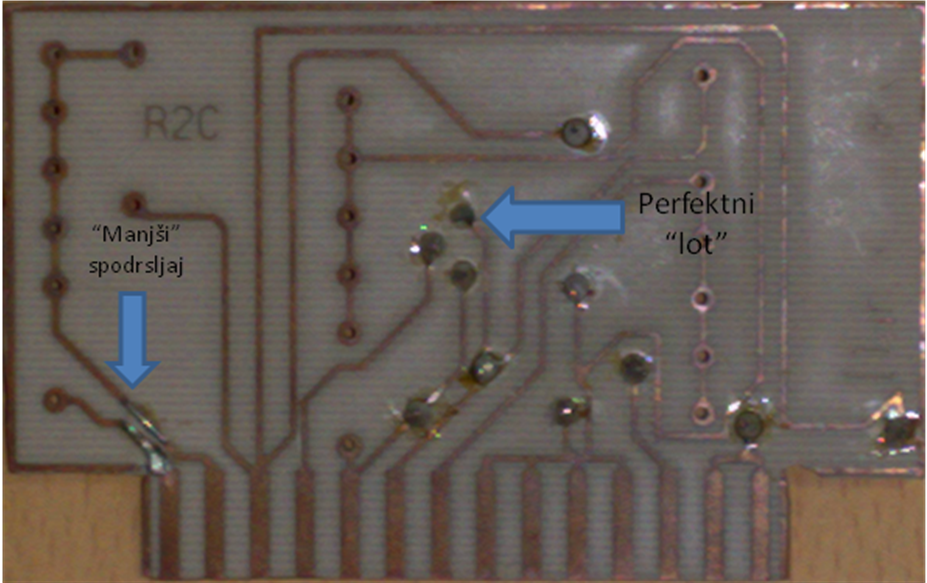 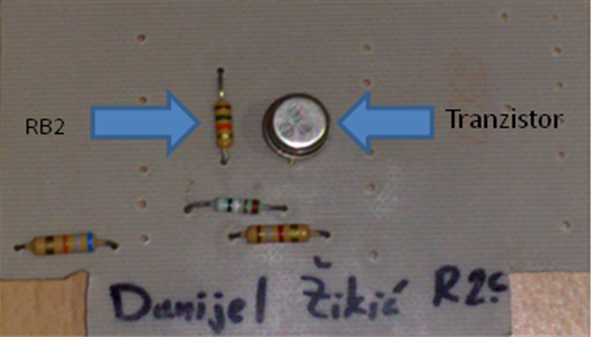 »POROČILO«:-!-Enosmerni ojačevalnik-!--!-Izmenične meritve-!-Besedilo naloge:Na ploščici, ki ste jo naredili izvedite izmenične meritve.  Zvežite jo po merilnem vezju in izmerite UIZH ter UVH  ojačenje in frekvenčno mejo. Na koncu izdelajte poročilo.Merilno vezje: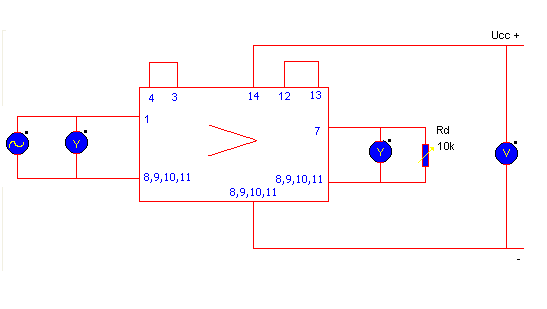 Izračun nalog:UIZH  =  Upp  =  ky X st.rd.  =  7 X 0.5  =  3.5V
UVH  =  Upp  =  ky X st.rd.  =  3.4 X 0.5  = 1.7V Frekvenčna meja na 70%                163kHzAu  =  UIZH  X  UVH  =  3.5 / 1.7  =  2.1
Au  =  20log  =  log X 2.1  =  2.7S kondenzatorjemUIZH  = Upp  =  ky X st.rd.  =  4.2 X 20  = 84V
UVH  =  Upp  =  ky X st.rd.  =  6.4 X 0.1 = 0.64VFrekvenčna meja na  70%               108kHzAu  = UIZH X UVH   = 84/ 0.64  = 131
Au  = 20log  =  log X 131  = 170Kosovnica elementov:Komentar:Vaja mi po pravici povedano ni bila pretirano všeč. Je pa bila kar v redu.IZRAČUNANIRB2 (24 kΩ)KORIGIRAN RB2 (23 kΩ)VSTAVLJENIRB2 (22 kΩ)VELIČINAIZRAČUNANE VREDNOSTIIZMERJENA VREDNOSTIZMERJENA VREDNOSTIZMERJENA VREDNOSTUcc1010.110.210.1URC64.54.34UCE54.855.3URE10.90.850.8URB18.38.78.78.75URB21.71.51.41.4UBE0.70.70.70.6Ic0.50.360.350.33IB7.8770.6ElementiKoličinaMoč2N 17111/Rb11100kΩRb2122kΩRc110kΩRe12.2kΩElementiKoličinaMočKondenzator C426AR32.5µF- 64V